Publicado en   el 05/12/2014 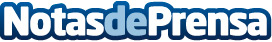 El Ministerio de Educación, Cultura y Deporte y la Fundación Mapfre firman un convenio para el desarrollo de proyectos de Formación Profesional en EspañaDatos de contacto:Nota de prensa publicada en: https://www.notasdeprensa.es/el-ministerio-de-educacion-cultura-y-deporte-y_1 Categorias: Formación profesional http://www.notasdeprensa.es